Additional file 1 Table 2: Volume of antibiotics DDD per 1,000 person-years from 2006 to 2015 according to sex and age groups Table 3: Volume of narrow- and broad-spectrum antibiotics DDD per 1,000 person-years from 2006 to 2015, stratified by sex and age groupFigure 7: Prescribing rates of antibiotic subgroup DDD per 1,000 person-years from 2006 to 2015, stratified by sex and age group 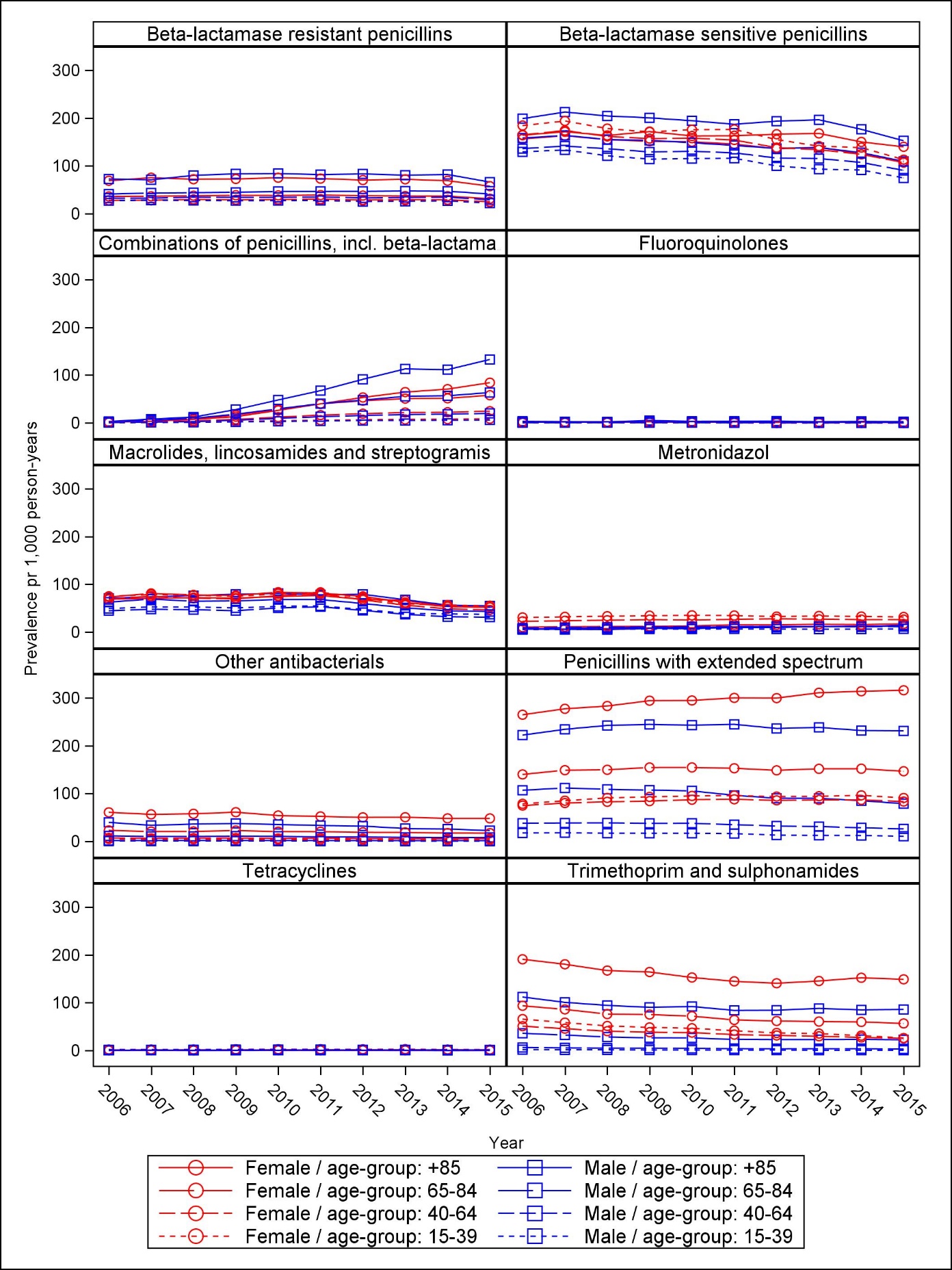 Figure 8: Volume of antibiotic subgroup DDD per 1,000 person-years from 2006 to 2015, stratified by sex and age group 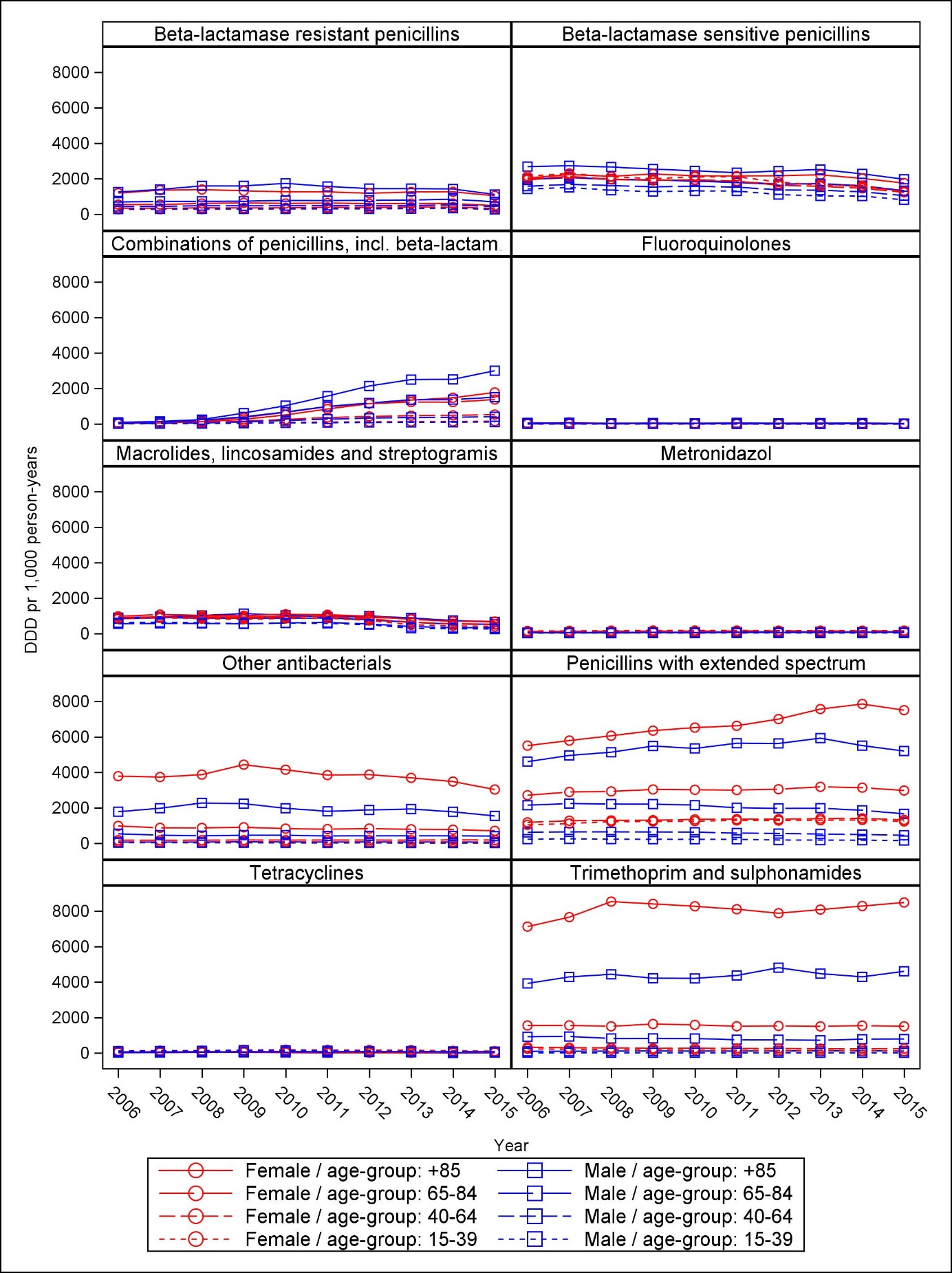 Table 4: Age and sex standardized volume of subgroup of antibiotics, stratified by the municipalities in Central Denmark Region in 2015OverallOverallOverallOverallOverallFemaleFemaleFemaleFemaleFemaleMaleMaleMaleMaleMaleÅr15-3940-6465-84+85Overall15-3940-6465-84+85Overall15-3940-6465-84+85Overall20063,837.74,286.58,178.318,979.65,041.94,936.75,092.88,906.120,640.26,141.32,776.83,498.27,312.415,367.23,920.520074,051.14,551.38,509.720,268.75,333.45,213.65,427.49,254.621,933.26,497.92,929.43,695.47,635.516,616.94,147.720083,876.54,508.08,414.521,438.65,271.05,057.85,324.89,256.423,239.86,447.82,739.23,710.27,439.217,485.14,075.820093,816.44,491.68,737.122,213.15,328.65,016.45,313.49,684.524,156.56,544.02,659.73,687.87,653.117,983.84,094.620103,946.94,696.68,907.922,095.85,518.75,201.55,568.49,866.724,004.46,772.62,735.83,841.77,825.317,946.54,245.020113,964.14,749.18,955.722,205.75,588.85,258.15,660.79,997.923,980.76,881.52,714.63,853.67,795.218,399.44,276.720123,581.44,470.68,970.622,724.75,374.54,829.95,322.010,004.524,269.56,623.42,379.73,633.57,829.019,499.44,109.420133,249.74,321.09,016.823,432.65,236.64,442.95,155.810,050.725,151.56,470.52,103.93,497.97,883.219,889.03,987.620143,175.24,174.28,722.423,042.15,113.44,343.34,997.89,714.525,239.66,332.62,057.33,359.97,639.318,664.23,880.320152,741.43,802.88,240.722,332.24,709.13,806.04,626.09,242.924,439.45,883.31,726.92,988.77,152.318,233.13,524.5OverallOverallOverallOverallOverallFemaleFemaleFemaleFemaleFemaleMaleMaleMaleMaleMaleBroad-spectrum antibioticsÅr15-3940-6465-84+85Overall15-3940-6465-84+85Overall15-3940-6465-84+85Overall20061,038.81,419.03,210.65,937.01,647.91,548.21,824.43,516.66,199.22,133.6547.01,022.72,846.65,366.61,152.320071,135.81,561.13,501.16,322.91,807.51,687.02,030.43,860.16,550.62,346.8604.11,102.63,079.75,823.21,258.320081,168.41,582.23,564.16,723.01,855.11,774.22,048.73,950.26,961.22,421.2585.21,126.63,116.86,200.21,280.020091,188.91,647.43,828.27,258.41,954.61,811.52,143.34,266.27,390.52,549.2588.81,162.53,327.16,970.91,350.920101,275.61,833.04,128.97,689.32,139.81,925.12,377.94,624.67,878.02,778.9648.71,298.73,569.27,279.01,490.720111,344.31,953.74,364.08,262.92,287.02,029.32,547.74,914.88,355.92,969.0682.81,370.13,750.68,063.41,594.720121,246.91,895.54,483.78,863.02,279.21,931.82,477.05,068.88,961.92,967.9587.71,323.83,837.68,656.51,581.520131,202.01,873.44,611.49,609.22,308.81,886.82,477.25,203.99,763.53,015.4544.41,277.93,961.79,290.91,593.420141,205.51,821.64,440.89,628.12,273.31,894.82,442.35,057.610,065.12,999.2545.71,207.93,767.58,757.41,539.2Narrow-spectrum antibiotics20151,139.01,769.54,385.49,584.92,226.61,787.82,364.25,016.89,959.42,926.9520.81,181.43,699.68,856.21,520.220062,402.12,364.32,773.03,641.62,471.62,790.52,556.12,703.93,405.32,697.42,027.22,176.82,855.14,155.62,241.320072,516.02,480.52,893.13,961.72,593.12,934.22,695.42,806.83,783.92,839.22,112.62,270.62,994.44,351.92,342.520082,318.22,403.62,802.83,943.32,469.12,715.22,559.12,747.43,709.12,686.51,936.02,251.72,866.94,457.52,248.320092,198.52,307.42,760.13,949.82,376.62,588.42,458.02,705.23,740.72,590.51,822.72,160.22,822.94,405.02,159.420102,252.22,327.42,712.23,796.52,397.12,666.62,476.02,652.33,552.82,613.71,852.22,181.72,779.94,326.32,177.120112,226.12,272.42,626.73,679.92,349.42,653.22,416.12,587.73,531.42,572.71,813.62,131.12,670.13,998.32,122.720121,962.12,045.32,482.33,624.62,129.72,339.42,144.62,401.33,450.52,307.91,599.01,947.72,571.83,988.01,949.320131,688.01,927.92,440.83,655.91,972.22,008.41,996.62,348.63,494.92,116.71,380.41,860.12,541.83,987.71,825.920141,655.71,832.32,296.23,424.91,891.61,958.91,871.22,152.43,284.62,004.51,365.51,793.92,453.13,704.51,777.320151,317.61,524.61,913.32,897.11,554.41,561.81,566.41,808.42,799.41,652.71,084.81,483.22,027.13,087.11,455.1GroupFavrskovHedenstedHerningHolstebroHorsensIkast-BrandeLemvigNorddjursOdderRandersRingkøbing-SkjernSamsøSilkeborgSkander-borgSkiveStruerSyddjursViborgÅrhusOverall4,428.14,983.34,872.04,679.94,963.44,788.75,073.45,210.74,193.94,790.34,655.13,724.54,534.14,584.35,604.85,237.04,478.74,677.14,602.8Tetracyclines63.048.1113.555.283.2155.660.4107.848.334.787.60.062.142.041.355.6123.962.456.0Penicillins with extended spectrum1,326.11,097.61,252.51,221.61,240.71,311.61,365.91,301.9904.31,278.51,018.8635.71,273.21,224.01,607.31,224.11,097.11,247.21,244.4Beta-lactamase sensitive penicillins1,091.41,354.11,090.31,219.81,285.41,185.11,334.71,164.01,238.71,250.71,250.1944.91,049.81,213.11,270.01,244.41,130.41,128.81,087.4Beta-lactamase resistant penicillins431.4409.1390.1379.0363.5370.0438.9482.4400.9371.8385.7473.1413.3407.4496.4433.2428.3432.1384.0Combinations of penicillins, incl. beta-lactamase inhibitors579.1618.7507.0484.4628.3474.2528.7633.6550.4671.4458.1832.2556.2525.3614.2463.5595.0614.3572.4Trimethoprim and sulphonamides340.2431.9802.2560.3404.2659.1509.6531.1346.7383.6647.0132.2483.7463.7633.2903.9358.2339.5463.1Macrolides, lincosamides and streptogramis350.4591.9393.3476.6508.1323.0464.4428.4302.1397.2461.9305.9357.0315.8648.9652.1367.4489.0403.1Fluoroquinolones11.06.63.55.68.67.58.75.61.84.66.35.04.75.95.06.47.25.65.0Metronidazol106.497.392.5107.989.584.799.9128.1102.5150.876.979.2125.7106.898.4112.492.9109.6107.9Other antibacterials113.1307.4210.9136.1330.0207.6255.2393.4246.7220.5223.7306.9188.2274.7180.4118.1273.3235.6263.8